                                                  Конкурсная работаВсероссийский конкурс творческих работ учащихся       2017г. 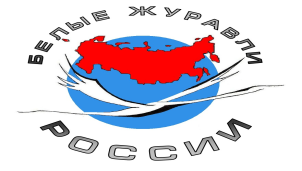 Субъект Российской Федерации __________________________________________________________________ Город (населенный пункт) __________________________________________________________________ Полное название образовательной организации __________________________________________________________________ Ф.И.О. (полностью) участника Конкурса  __________________________________________________________________ Класс (курс), в (на) котором обучается участник __________________________________________________________________  Название работы__________________________________________________________________ Жанр работы ( сочинение, стихотворение, рассказ, сказка, быль и т. д.)__________________________________________________________________Ф.И.О. (полностью) учителя          --------------------------------------------------------------------------------------------------(Текст работы 14 шрифтом Times New Roman, интервал1,5) удалить при заполнении